Пресс-конференцияПосвященная 101-летию образования Центра гидрометеорологической службы Узбекистана7 мая 2022 г., УзгидрометЦентр гидрометеорологической службы Республики Узбекистан (Узгидромет) является единственным органом государственного управления, специально уполномоченным для решения задач в области гидрометеорологии в Республике. Его деятельность тесно связана с реализацией программ, направленных на повышение благосостояния граждан страны, таких как защита жизни и имущества людей, мониторинг и охрана окружающей среды, устойчивое социально-экономическое развитие, безопасность населения и экономики страны.Основными направлениями деятельности Узгидромета являются метеорология, агрометеорология, гидрология, обеспечение климатическими данными, мониторинг опасных явлений, в том числе специальные оперативные гидрометеорологические службы для сельского хозяйства, авиации, обороны и других отраслей экономики.Также регулярно доводит до населения информацию об ожидаемых и текущих погодных условиях, природных гидрометеорологических явлениях, загрязнении окружающей среды через средства массовой информации.За прошедший год Кабинетом Министров принято 4 постановления и 1 распоряжение и 1 закон о правовом регулировании гидрометеорологии.Информация о текущем состоянии внедрения информационно-коммуникационных технологий в Узгидромете вошел в рейтинговую информационную систему “nis.uz " и по итогам года занял 5 место в рейтинге 87.83 балла, был достигнут выход в зеленую зону.Информация о гидрометеорологическом и экологическом загрязнении регулярно размещается на портале открытых данных Республики Узбекистан и на официальном веб-сайте Узгидромета.В целях реализации проектов в области искусственного интеллекта государственные данные передаются на портал Открытых данных. В настоящее время агрометеорологические, гидрологические, метеорологические и открытые данные по 18 видам загрязнения окружающей среды было размещено на Едином открытом гидрометеорологическом портале «data.meteo.uz». В целях реализации проектов в области искусственного интеллекта государственные данные передаются на портал Открытых данных. В настоящее время на открытом едином портале гидрометеорологических данных «data.meteo.uz» доступно более 18 видов данных об агрометеорологических, гидрологических, метеорологических и загрязнении окружающей среды, это было размещено на геопорталах.В соответствии с утвержденной Технологической инструкцией по электронному обмену данными между Узгидрометом и Госкомэкологией данные регулярно вносятся в единую геоинформационную базу данных.В рамках электронного сотрудничества по загрязнению атмосферы с системой географической информации и анализа города Ташкента информация предоставляется 24/7 в режиме онлайн.Количество метеостанций увеличилось до 75, лавинных станций до 5, а доля автоматизированных метеостанций увеличилась с 14% до 70%. В результате надежность прогнозов погоды различными заблаговременностью достигла 92% в сутки, 90% за 2-3 сутки, 88% за 4-5 суток и 90% штормовых предупреждений.В рамках проектов, реализуемых Всемирным банком, установлено 50 автоматических метеостанций, 1 передвижная экологическая лаборатория и 1 суперкомпьютерное оборудование, а также 2 автоматизированные станции мониторинга загрязнения атмосферного воздуха установлены за счет средств Международного общественного фонда «Замин».Установлено 12 автоматических агрометеорологических станций расположенных сельскохозяйственных районах Джизакской и Кашкадарьинской областей. На этих станциях был установлен автоматический метод определения влажности и плотности растений, количества осадков, температура и влажность почвы каждые десять минут.В сотрудничестве с Корейским метеорологическим управлением и Всемирной метеорологической организацией реализуется проект по созданию электронной базы данных путем оцифровки данных в бумажном виде, хранящихся в гидрометеорологическом фонде.Раньше результаты наблюдения передавались по радио каждые 3 часа, но в результате совершенствования ИТ-технологий на местах данные автоматически передавались в центр через GSM/спутник за 10 минут.В результате модернизации оборудования MODIS появилась возможность подсчета количества воды и определения плотности вегетационного индекса сельскохозяйственных культур путем измерения высоты снежного покрова в горных и предгорных районах республики 4 раза в сутки.На территории Бухарской области была построена и введена в эксплуатацию 1 Метеорологическая радиолакаторная сеть, а также запушен процесс закупки 1 Метеорологического радиолакаторного комплекса для Наманганской области.Со счета "Зеленого климатического фонда" подписан грантовый проект на общая стоимость 10 миллионов долларов. Идет реализация данного проекта.В 2021 году строительные работы были проведены на 30 объектах на наблюдательных гидрометеорологических, агрометеорологических и загрязнения окружающей среды станциях и постах.Научно-исследовательский гидрометеорологический институт профинансировано 4 проекта на сумму 3 млрд сумов, направленных на снижение негативных последствий изменения климата и смягчение его последствий.Объем специализированных услуг, оказываемых в сфере, увеличился вдвое.Всего на 2021-2022 учебный год за обучение и переподготовку в области гидрометеорологии совместно с Национальным университетом Узбекистана и Российским государственным гидрометеорологическим университетом (РГГМУ) подано 113 заявлений, 75 сотрудников Национального университета Узбекистана подали заявки на специальность «Гидрометеорология», также в Ташкентский гидрометеорологический колледж поступило 452 заявления.В рамках программы обучения Всемирной метеорологической организации 36 работников сектора прошли повышения квалификации и получили сертификаты. 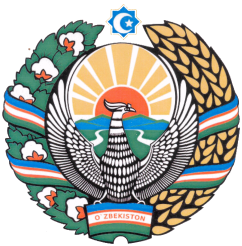 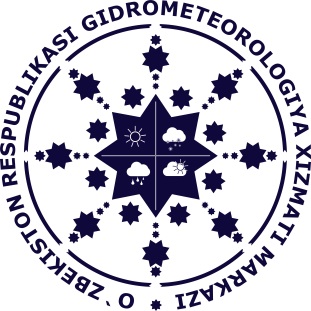 